В соответствии с Постановлением Администрации Истоминского сельского поселения № 284 от 15.08.2013 г. «Об утверждении Порядка разработки, реализации и оценки эффективности муниципальных программ Истоминского сельского поселения», Постановлением № 285 от 16.08.2013 г. «Об утверждении методических рекомендаций по разработке и реализации муниципальных программ Истоминского сельского поселения»,                                                     ПОСТАНОВЛЯЮ:Утвердить отчет о реализации муниципальной программы «Региональная политика» в муниципальном образовании «Истоминское сельское поселение» по итогам работы за 2014 год .Разместить настоящее Постановление на официальном сайте Истоминского сельского поселения. 3.Настоящее постановление вступает в силу с момента его обнародования.4.Контроль за выполнением постановления возложить на Заместителя Главы администрации Истоминского сельского поселения О.Н.МоисеевуГлава Истоминского сельского поселения                                       А.Н.КорниенкоПостановление вносит заместитель Главы Администрации Истоминского сельского поселения Моисеева О.Н.Раздел 1. Конкретные результаты реализации муниципальной программы, достигнутые за отчетный период.1.1. Основные результаты, достигнутые за отчетный период.        Муниципальная программа «Региональная политика (далее - Программа) утверждена постановлением администрации Истоминского сельского поселения от 16 декабря 2013 г. № 430Объем финансирования Программы в 2014 году за счет средств                местного бюджета (целевая статья расходов 06 0 0000) составляет 33,1 тыс. рублей. Расходы на капитальные вложения не предусмотрены.По итогам 2014 года расходы бюджета на реализацию программных мероприятий составили 33,02 тыс. руб. Специалисты администрации прошли обучение по программам: «Управление закупками для обеспечения государственных и муниц.нужд», «Управление финансами в органах исполнительной власти», «Градостроительство», «Управление земельными ресурсами муниципальных образований».1.2. Характеристика вклада основных результатов в решение задач и достижение целей Программы.          Задача обеспечения дополнительного профессионального образования лиц, замещающих выборные муниципальные должности, муниципальных служащих;решалась за счет:- участия в семинарах, прохождения курсов повышения квалификации          Задача совершенствования правовых и организационных основ местного самоуправления, муниципальной службырешалась за счет:приведения нормативно-правовых актов администрации Истоминского сельского поселения в соответствие в связи с изменениями законодательства.Анализ реализации Программы, проведённый в соответствии с Методикой, показал, что Программа реализуется с высоким уровнем эффективности.1.3. Сведения о достижении значений показателей (индикаторов) муниципальной программы «Региональная политика», подпрограмм муниципальной программы «Региональная политика», оценка эффективности Программы.Раздел 2. Сведения о реализации основных мероприятий в разрезе подпрограммПрограммы «Региональная политика».Раздел 3. Сведения  об использовании бюджетных ассигнований местного  бюджета на реализацию муниципальной программы (тыс. руб.)Раздел 4. Информация о внесенных ответственным исполнителем изменениях в ПрограммуРаздел 5. Предложения по дальнейшей реализации Программы       В 2015 году Программа реализуется в соответствии с Планом реализации муниципальной   программы «Региональная политика (2014-2020 годы)», подготовленным в соответствии с изменениями, внесенными в Постановление Администрации от 16 декабря 203 г. № 310 Постановлением Администрации от 24 декабря 2014 г. № 310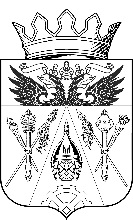 АДМИНИСТРАЦИЯ ИСТОМИНСКОГО СЕЛЬСКОГО ПОСЕЛЕНИЯ ПОСТАНОВЛЕНИЕАДМИНИСТРАЦИЯ ИСТОМИНСКОГО СЕЛЬСКОГО ПОСЕЛЕНИЯ ПОСТАНОВЛЕНИЕАДМИНИСТРАЦИЯ ИСТОМИНСКОГО СЕЛЬСКОГО ПОСЕЛЕНИЯ ПОСТАНОВЛЕНИЕАДМИНИСТРАЦИЯ ИСТОМИНСКОГО СЕЛЬСКОГО ПОСЕЛЕНИЯ ПОСТАНОВЛЕНИЕАДМИНИСТРАЦИЯ ИСТОМИНСКОГО СЕЛЬСКОГО ПОСЕЛЕНИЯ ПОСТАНОВЛЕНИЕАДМИНИСТРАЦИЯ ИСТОМИНСКОГО СЕЛЬСКОГО ПОСЕЛЕНИЯ ПОСТАНОВЛЕНИЕАДМИНИСТРАЦИЯ ИСТОМИНСКОГО СЕЛЬСКОГО ПОСЕЛЕНИЯ ПОСТАНОВЛЕНИЕАДМИНИСТРАЦИЯ ИСТОМИНСКОГО СЕЛЬСКОГО ПОСЕЛЕНИЯ ПОСТАНОВЛЕНИЕАДМИНИСТРАЦИЯ ИСТОМИНСКОГО СЕЛЬСКОГО ПОСЕЛЕНИЯ ПОСТАНОВЛЕНИЕАДМИНИСТРАЦИЯ ИСТОМИНСКОГО СЕЛЬСКОГО ПОСЕЛЕНИЯ ПОСТАНОВЛЕНИЕАДМИНИСТРАЦИЯ ИСТОМИНСКОГО СЕЛЬСКОГО ПОСЕЛЕНИЯ ПОСТАНОВЛЕНИЕАДМИНИСТРАЦИЯ ИСТОМИНСКОГО СЕЛЬСКОГО ПОСЕЛЕНИЯ ПОСТАНОВЛЕНИЕ28апреля2015 г.№103-2103-2х. Островскогох. Островскогох. Островскогох. Островскогох. Островскогох. Островскогох. Островскогох. Островскогох. Островскогох. Островскогох. Островскогох. ОстровскогоОб утверждении отчета о реализации муниципальной программы «Региональная политика» в муниципальном образовании «Истоминское сельское поселение» по итогам работы за 2014 годОб утверждении отчета о реализации муниципальной программы «Региональная политика» в муниципальном образовании «Истоминское сельское поселение» по итогам работы за 2014 годОб утверждении отчета о реализации муниципальной программы «Региональная политика» в муниципальном образовании «Истоминское сельское поселение» по итогам работы за 2014 годОб утверждении отчета о реализации муниципальной программы «Региональная политика» в муниципальном образовании «Истоминское сельское поселение» по итогам работы за 2014 годОб утверждении отчета о реализации муниципальной программы «Региональная политика» в муниципальном образовании «Истоминское сельское поселение» по итогам работы за 2014 годОб утверждении отчета о реализации муниципальной программы «Региональная политика» в муниципальном образовании «Истоминское сельское поселение» по итогам работы за 2014 годОб утверждении отчета о реализации муниципальной программы «Региональная политика» в муниципальном образовании «Истоминское сельское поселение» по итогам работы за 2014 годОб утверждении отчета о реализации муниципальной программы «Региональная политика» в муниципальном образовании «Истоминское сельское поселение» по итогам работы за 2014 годОб утверждении отчета о реализации муниципальной программы «Региональная политика» в муниципальном образовании «Истоминское сельское поселение» по итогам работы за 2014 годОб утверждении отчета о реализации муниципальной программы «Региональная политика» в муниципальном образовании «Истоминское сельское поселение» по итогам работы за 2014 годОб утверждении отчета о реализации муниципальной программы «Региональная политика» в муниципальном образовании «Истоминское сельское поселение» по итогам работы за 2014 годОб утверждении отчета о реализации муниципальной программы «Региональная политика» в муниципальном образовании «Истоминское сельское поселение» по итогам работы за 2014 год№
п/пПоказатель (индикатор) (наименование)Единица измерения№
п/пПоказатель (индикатор) (наименование)Единица измерения2013год2014Год план2014ГодфактСтепень достижения целевых показателейКЦИiСтепень соответствия запланированному уровню затратКБЗiПричины невыполнения1234567891Доля граждан, положительно оценивающих деятельность органов местного самоуправления Истоминского сельского поселенияпроценты31,233,438,11,1Без финансирования2Доля муниципальных служащих, получивших дополнительное профессиональное образованиепроценты-10,050513Доля муниципальных служащих в возрасте до 30 лет, имеющих стаж муниципальной службы не менее 3 летпроценты0,01300,0Без финансированияНет вакансий4Доля вакантных должностей муниципальной службы, замещаемых на основе назначения из кадрового резервапроценты0,05,000Без финансированияНет вакансий 5Доля вакантных должностей муниципальной службы, замещаемых на основе конкурсапроценты-1000Без финансированияНет вакансий 6Доля должностей муниципальной службы, для которых утверждены должностные инструкции, которые содержат показатели результативностипроценты-50551,1Без финансирования Без финансирования6Доля муниципальных служащих, имеющих высшее профессиональное образованиепроценты8090,089,00,9Без финансированияПоступили в высшие учебные заведения, но ещё не получили диплом о высшем образовании№
п/пНомер и наименование    
основного мероприятияНомер и наименование    
основного мероприятияСоисполнитель, участник, ответственный за исполнение основного мероприятияСрокСрокСрокФактический срокФактический срокФактический срокРезультаты Результаты Проблемы, возникшие в ходе реализации мероприятияПроблемы, возникшие в ходе реализации мероприятия№
п/пНомер и наименование    
основного мероприятияНомер и наименование    
основного мероприятияСоисполнитель, участник, ответственный за исполнение основного мероприятияначала  
реализацииокончания 
реализацииокончания 
реализацииначала  
реализацииначала  
реализацииокончания 
реализациизапланированныеДостигнутые Проблемы, возникшие в ходе реализации мероприятияПроблемы, возникшие в ходе реализации мероприятия12334455667899Подпрограмма. «Развитие муниципальной службы в Истоминском сельском поселении»Подпрограмма. «Развитие муниципальной службы в Истоминском сельском поселении»Подпрограмма. «Развитие муниципальной службы в Истоминском сельском поселении»Подпрограмма. «Развитие муниципальной службы в Истоминском сельском поселении»Подпрограмма. «Развитие муниципальной службы в Истоминском сельском поселении»Подпрограмма. «Развитие муниципальной службы в Истоминском сельском поселении»Подпрограмма. «Развитие муниципальной службы в Истоминском сельском поселении»Подпрограмма. «Развитие муниципальной службы в Истоминском сельском поселении»Подпрограмма. «Развитие муниципальной службы в Истоминском сельском поселении»Подпрограмма. «Развитие муниципальной службы в Истоминском сельском поселении»Подпрограмма. «Развитие муниципальной службы в Истоминском сельском поселении»Подпрограмма. «Развитие муниципальной службы в Истоминском сельском поселении»Подпрограмма. «Развитие муниципальной службы в Истоминском сельском поселении»Подпрограмма. «Развитие муниципальной службы в Истоминском сельском поселении»1Совершенствование правовой и методической основы муниципальной службыСовершенствование правовой и методической основы муниципальной службыЗаместитель Главы администрации Истоминского сельского поселения201420202020201420142020Приведение НПА в соответствие с действующим законодательством.Приняты НПА Приняты НПА 1.2.Обеспечение дополнительного профессионального образования лиц, замещающих выборные муниципальные должности, муниципальных служащихОбеспечение дополнительного профессионального образования лиц, замещающих выборные муниципальные должности, муниципальных служащихЗаместитель Главы администрации Истоминского сельского поселения201420202020201420142020Повышение уровня профессиональной компетентности муниципальных служащих Истоминского сельского поселения.Прошли обучение 5 муниципальных служащихПрошли обучение 5 муниципальных служащих1.3Повышение престижа муниципальной службы, укрепление кадрового потенциала органов местного самоуправленияПовышение престижа муниципальной службы, укрепление кадрового потенциала органов местного самоуправленияЗаместитель Главы администрации Истоминского сельского поселения201420202020201420142020Повышение привлекательности муниципальной службы.В апреле 2014 года проводился «День открытых дверей» для уч-ся старших классов МБОУ Истоминского сельского поселенияВ апреле 2014 года проводился «День открытых дверей» для уч-ся старших классов МБОУ Истоминского сельского поселения1.4.Совершенствование современных механизмов подбора кадров муниципальной службыСовершенствование современных механизмов подбора кадров муниципальной службыЗаместитель Главы администрации Истоминского сельского поселения201420202020201420142020Утверждён список кандидатов в муниципальный кадровый резерв.Утверждён список кандидатов в муниципальный кадровый резерв.1.5Совершенствование современных механизмов прохождения муниципальной службыСовершенствование современных механизмов прохождения муниципальной службыЗаместитель Главы администрации Истоминского сельского поселения201420202020201420142020Повышение эффективности деятельности органов местного самоуправления.Организована еженедельная учёба муниципальных служащих.Организована еженедельная учёба муниципальных служащих.СтатусНаименование муниципальной программы, подпрограммы  основного мероприятияОтветственный исполнитель, соисполнитель, участникиКод бюджетной классификацииКод бюджетной классификацииКод бюджетной классификацииКод бюджетной классификацииРасходы ( тыс.руб)Расходы ( тыс.руб)Расходы ( тыс.руб)СтатусНаименование муниципальной программы, подпрограммы  основного мероприятияОтветственный исполнитель, соисполнитель, участникиЦСРВРРзПр2014годплан2014Годфакт% исполнения12345678910Программа«Региональное развитие»Заместитель Главы администрации Истоминского сельского поселения06 0 00000233,133,020,997Подпрограмма«Развитие муниципальной службы в Истоминском сельском поселении» Заместитель Главы администрации Истоминского сельского поселения06 0 000033,133,020,997Совершенствование правовой и методической основы муниципальной службыЗаместитель Главы администрации Истоминского сельского поселения0,00,0Без финансированияОбеспечение дополнительного профессионального образования лиц, замещающих должности  муниципальной службыЗаместитель Главы администрации Истоминского сельского поселения33,133,020,997Внедрение эффективных технологий  и современных методов работы с кадровым резервомЗаместитель Главы администрации Истоминского сельского поселения0,00,0Без финансирования№Наименование (краткое описание) внесенного в муниципальную программу измененияРеквизиты постановлений о внесении изменений1Изменился объём финансированияПостановление Администрации Истоминского сельского поселения от 11.06.2014 г. № 121-12Изменился объём финансированияПостановление Администрации Истоминского сельского поселения от 13.08.2014 г. № 1653Изменился объём финансированияПостановление Администрации Истоминского сельского поселения от 24.12.2014 г. № 310